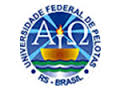 UNIVERSIDADE FEDERAL DE PELOTASFACULDADE DE DIREITOPROGRAMA DE PÓS-GRADUAÇÃO EM DIREITOLINHA DE PESQUISA: LINHA 1 – ESTADO E CONSTITUIÇÃODISCIPLINA: SERVIÇOS PÚBLICOS E CONCRETIZAÇÃO DOS DIREITOS FUNDAMENTAIS SOCIAIS – Código 04830040PROFESSOR: Itiberê de Oliveira Castellano Rodrigues (itibere.rodrigues@hotmail.com)CARGA HORÁRIA: 72 horas-aula (4 créditos)EMENTA: A disciplina visa descrever a formação histórica bem como o regime jurídico geral dos serviços públicos na Constituição de 1988 para identificação dos casos onde a prestação desses serviços está em conexão direta com a concretização dos direitos fundamentais sociais, com ênfase nos serviços públicos de saúde e educação.OBJETIVOS: Capacitar o mestrando a compreender, em perspectiva dogmático-jurídica e em perspectiva jurídico-crítica, a conexão sistemático-constitucional existente entre a concretização de certos direitos fundamentais sociais e a prestação de certos serviços públicos, devendo ele estar apto para a prática do ensino, pesquisa e extensão no âmbito desses conteúdos e para agir como um sujeito de transformação do espaço público local e regional a partir da externação de juízos teóricos e práticos com base nos conteúdos e atividades da disciplina.PROGRAMA DA DISCIPLINA: 1. Modelos do direito comparado influenciadores do modelo brasileiro de serviço público – Serviço público francês, utilidade pública norte-americana e serviços de interesse geral da União Europeia. 2. Formação histórica do direito do serviço público à brasileira – Categorias conceituais fundamentais do serviço público à brasileira . 3. Fundamentos dos serviços públicos na CF 1988. 4. Formas jurídicas básicas de prestação dos serviços públicos. 5. Concessão de serviço público. 6. autorização de serviço público. 7. Direitos fundamentais sociais e políticas públicas de serviços públicos para sua efetivação. 8. Direito à saúde na Constituição de 1988 - SUS - Serviço Único de Saúde. 9. Fornecimento de medicamentos – Linhas básicas jurisprudenciais do STJ e STF. 10. Direito à educação na CF 1988 - Lei de Diretrizes e Bases da Educação Nacional - Plano Nacional de Educação. 11. Parcerias privadas com a sociedade civil (OS/OSCIP) no âmbito dos serviços de saúde e de edcação.METODOLOGIA: Aulas expositivas e dialogadas; apresentação de seminários; debates críticos sobre os temas apresentados nos seminários.CRITÉRIOS DE AVALIAÇÃO: (i.) Apresentação oral de seminário, com entrega de plano de exposição e bibliografia auxiliar (3 pontos); (ii.) Apresentação de trabalho escrito (artigo jurídico) sobre o tema da apresentação oral de seminário (5 pontos); (iii.) Participação nos debates em aula pós-apresentação de seminários pelos outros colegas (2 pontos).CONTEÚDO PROGRAMÁTICO E EXECUÇÃO:1º ENCONTRO – Apresentação da disciplina – Metodologia de trabalho - Distribuição dos seminários – Modelos do direito comparado influenciadores do modelo brasileiro de serviço público – Serviço público francês, utilidade pública norte-americana e serviços de interesse geral da União Europeia (aula expositiva pelo professor)2º ENCONTRO – Formação histórica do direito do serviço público à brasileira – Categorias conceituais fundamentais do serviço público à brasileira (aula expositiva pelo professor)3º ENCONTRO – Fundamentos dos serviços públicos na CF 1988 – “Grande serviços públicos”, “serviços públicos de natureza industrial e comercial” e atividades econômicas de livre iniciativa – Regime jurídico básico dos serviços públicos (aula expositiva pelo professor)4º ENCONTRO – Formas básicas de prestação dos serviços públicos – Prestação direta, consórcios e convênios públicos, outorga à administração indireta e delegação a terceiros (aula expositiva pelo professor)5º ENCONTRO – Seminário por aluno: Concessão de serviços públicos6º ENCONTRO – Seminário por aluno: Parcerias público-privadas7º ENCONTRO – Seminário por aluno: Permissão e autorização de serviços públicos8º ENCONTRO – Seminário por aluno: Direitos fundamentais prestados sob sistemas de serviços públicos9º ENCONTRO – Seminário por aluno: Direitos dos usuários de serviços públicos10º ENCONTRO – Seminário por aluno: Direito social à saúde na CF 198811º ENCONTRO – Seminário por aluno: Fundamentos básicos da legislação do SUS12º ENCONTRO – Seminário por aluno: Judicialização de ações de medicamentos – Linhas básicas da jurisprudência do STJ e do STF13º ENCONTRO – Seminário por aluno: Direito social à educação na CF 198814º ENCONTRO – Seminário por aluno: Fundamentos da Lei de Diretrizes e Bases da educação nacional15º ENCONTRO – Seminário por aluno: Sistema de educação pública municipal, no exemplo da legislação básica do Município de Pelotas e sistema de educação pública estadual, no exemplo da legislação básica do Estado do RS16º ENCONTRO - Seminário por aluno: Fundamentos do sistema federal de ensino público superior17º ENCONTRO – Seminário por aluno: Organizações Sociais e contratos de gestão; Organizações Sociais de Interesse Público e termos de parceria nos âmbitos da educação e saúdeREFERÊNCIAS BIBLIOGRÁFICASACCA, Thiago dos Santos. Teoria brasileira dos diretos sociais. São Paulo: Saraiva, 2013.ACCA, Thiago dos Santos. Direitos sociais – Conceito e aplicabilidade. Lisboa: Almedina, 2019.AMARAL, Antônio Carlos Cintra do. Concessão de serviço público. 2ª ed., São Paulo: Malheiros, 2002.ANDRADE, Letícia Queiroz de. Teoria das relações jurídicas da prestação de serviços públicos sob regime de concessão. São Paulo: Malheiros, 2015. ANDRADE, Odilon C. Serviços publicos e de utilidade publica. São Paulo: Livraria Academica (Saraiva & Cia.), 1937.ARAGÃO, Alexandre Santos de. Direito dos serviços públicos. 4ª ed., Belo Horizonte: Fórum, 2017.ARANHA, Márcio Iorio. Manual de direito regulatório. 4ª ed., Londres: Laccademia Publishing, 2018.ARANTES, Evandro Borges. O direito à educação no Brasil. Rio de Janeiro: Lumen Juris, 2018.AZEVEDO, Eurico de Andrade & ALENCAR, Maria Lúcia Mazzei de. Concessão de serviços públicos. São Paulo: Malheiros, 1998.BACELLAR FILHO, Romeu Felipe & BLANCHET, Luiz Alberto (Coord.). Serviços públicos – Estudos dirigidos. Belo Horizonte: Fórum, 2007.BARATIERI, Noel Antônio. Serviço público na Constituição Federal. Porto Alegre: Livraria do Advogado, 2014.BARROSO, Luís Roberto. A judicialização da vida e o papel do Supremo Tribunal Federal. Belo Horizonte: Fórum, 2017.BERCOVICI, Gilberto & VALIM, Rafael (Coord.). Elementos de direito da infraestrutura. São Paulo: Contracorrente, 2015. BRANCO, Plínio A. Diretrizes modernas para a concessão de serviços de utilidade pública. São Paulo: Prefeitura do Município de São Paulo, 1949.BRASIL. SUPREMO TRIBUNAL FEDERAL. Constituição e o Supremo Tribunal Federal. 5ª ed., Brasília, 2016 [edição eletrônica on-line disponível ao público no site oficial do STF].BRASIL. SUPREMO TRIBUNAL FEDERAL. Jurisprudência do Supremo Tribunal Federal. Brasília, s/d [edição eletrônica on-line disponível ao público no site oficial do STF].BRASIL. SUPREMO TRIBUNAL FEDERAL. Informativos STF – Teses e fundamentos. Brasília, s/d [edição eletrônica on-line disponível ao público no site oficial do STF].BUCCI, Maria Paula Dallari & DUARTE, Clarice Seixas. Judicialização da saúde. São Paulo: Saraiva, 2017.CANOTILHO, J. J. Gomes, CORREIA, Marcus Orione Gonçalves & CORREIA, Érica Paula Barcha. Direitos fundamentais sociais. 2ª ed., São Paulo: Saraiva, 2014.CARDOSO, Henrique Ribeiro. O paradoxo da judicialização das políticas públicas de saúde no Brasil. Rio de Janeiro: Lumen Juris, 2017.CARDOZO, José Eduardo Martins, QUEIROZ, João Eduardo Lopes & SANTOS, Márcia Walquíria Batista dos (Org.). Curso de direito administrativo econômico. 3 vols., São Paulo: Malheiros, 2006.CARLOS NETO, Daniel. Judicialização da saúde pública. 2ª ed., Joinville: Clube de Autores, 2018. [62 p.]CHEVALLIER, Jacques. O serviço público. Belo Horizonte: Fórum, 2017.CIARLINI, Alvaro Luis de A. S. Direito à saúde – Paradigmas procedimentais e substanciais da Constituição. Saraiva/IDP: São Paulo, 2017.CIRNE LIMA, Ruy. Princípios de direito administrativo. 7ª ed., São Paulo: Malheiros, 2007.CONRADO, Regis da Silva. Serviços públicos à brasileira: Fundamentos jurídicos, definição e aplicação. São Paulo: Saraiva, 2013.CORVINO, Juliana Diniz Fonseca. A crise do sistema único de saúde e o fenômeno da judicialização da saúde. Rio de Janeiro: Gramma, 2018.COSTA, José Marcelo Ferreira. Organizações sociais. 2ª ed., São Paulo: Revista dos Tribunais, 2019.COUTO E SILVA, Almiro do. Conceitos fundamentais do direito no Estado constitucional. São Paulo: Malheiros, 2015.DAL POZZO, Augusto Neves. Aspectos fundamentais do serviço público no direito brasileiro. São Paulo: Malheiros, 2012.DANIELLI, Ronei. A judicialização da saúde no Brasil. Belo Horizonte: Fórum, 2017.DRESCH, Renato Luís & BICALHO, Fabia Madureira de Castro. Manual de direito à saúde. Belo Horizonte: Del Rey, 2019.FARIAS, Rodrigo Nóbrega. Direito à saúde e sua judicialização. Curitiba: Juruá, 2018.FERRAZ, Sergio & SAAD, Amauri Feres. Autorização de serviço público. São Paulo: Malheiros, 2018.FERREIRA, Vanessa Rocha. Direito fundamental à saúde. Rio de Janeiro: Lumen Juris, 2019. FREIRE, André Luiz. O regime de direito público na prestação de serviços públicos por pessoas privadas. São Paulo: Malheiros, 2014.FREITAS, Daniel Castanha de. Direito fundamental à saúde e medicamento de alto custo. Belo Horizonte: Fórum, 2018. GARCIA, Flávio Amaral. Concessões, parcerias e regulação. São Paulo: Malheiros, 2019.GONÇALVES, Guilherme de Salles & GABARDO, Emerson. Direito da infraestrutura. Belo Horizonte: Fórum, 2012.GONÇALVES, Pedro. A concessão de serviços públicos. Coimbra: Livraria Almedina, 1999.GOTTI, Alessandra. Direitos sociais. São Paulo: Saraiva, 2012.GRAU, Eros Roberto. A ordem econômica na Constituição de 1988. 18ª ed., São Paulo: Malheiros, 2017.GUIMARÃES, Fernando Vernalha. Concessão de serviço público. 2ª ed., São Paulo: Saraiva, 2014.HÄBERLE, Peter. Direitos fundamentais no Estado prestacional. Porto Alegre: Livraria do Adogado, 2019.HAURIOU, Maurice. La gestion administrative. Paris: Dalloz, 2012.HAURIOU, Maurice. Précis de droit administratif et de droit public. 12ª ed., Paris: Dalloz, 2012. HOLMES, Stephen & SUNSTEIN, Cass. R. O custo dos direitos. São Paulo: WMF Martins Fontes, 2019.JUSTEN FILHO, Marçal. Teoria geral das concessões de serviço público. São Paulo: Dialética, 2003.KLEIN, Aline Lícia & MARQUES NETO, Floriano de Azevedo. Tratado de direito administrativo - Funções Administrativas do Estado – Tomo 4. 2ª edição, São Paulo: Revista dos Tribunais, 2019. LA BRADBURY, Leonardo Cacau Santos. Direito à educação. 2ª ed., Curitiba: Juruá, 2016.LEÃO, Lidiane Nascimento. Direito à saúde e políticas públicas. Rio de Janeiro, Lumen Juris, 2017.LEITE, Carlos Alexandre Amorim. Direito fundamental à saúde. Curitiba: Juruá, 2014.MALISKA, Marcos Augusto. O direito à educação e a Constituição. Porto Alegre: Sergio Antonio Fabris Editor. 2001.MAPELLI JÚNIOR, Reynaldo. Judicialização da saúde. Rio de Janeiro: Editora Atheneu, 2017.  MARCATO, Fernando S. & PINTO JUNIOR, Mario Engler. Direito da infraestrutura 1. São Paulo: Saraiva, 2017.MARQUES NETO, Floriano de Azevedo. Concessões. Belo Horizonte: Fórum, 2016.MELLO, Celso Antônio Bandeira de. Serviço público e concessão de serviço público. São Paulo: Malheiros, 2017.MELLO, Luiz de Anhaia. O problema económico dos serviços de utilidade pública. São Paulo: Sub-Divisão da Gráfica da Prefeitura, 1940.MODERNE, Franck & MARCOU, Gerard. L´idée de service public dans le droit des États de l´Union Européenne. Paris: L´Harmattan, 2001.MONTEIRO, Vera. Concessão. São Paulo: Malheiros, 2010.MOREIRA, Egon Bockmann. Direito das concessões de serviço público – Inteligência da Lei 8.987/1995 (Parte geral). São Paulo: Malheiros, 2010. MOTTA, Carlos Pinto Coelho. Eficácia nas concessões, permissões e parcerias. 2ª ed., Belo Horizonte: Del Rey, 2011.MOTTA, Fabrício, MÂNICA, Fernando Borges & OLIVEIRA, Rafael Arruda. Parcerias com o terceiro setor. 2ª ed., Rio de Janeiro: Fórum, 2018.MUNIZ, Regina Maria F. O direito à Educação. Rio de Janeiro: Renovar. 2002.NOVAIS, Jorge Reis. Direitos sociais - Teoria jurídica dos direitos sociais enquanto direitos fundamentais. Coimbra: Almedina, 2010.OLIVEIRA, Heletícia Leão de. Direito fudamental à saúde, ativismo judicial e os impactos no orçamento público. Curitiba: Juruá, 2014.  PAIM, Jairnilson. SUS – Sistema único de saúde. Rio de Janeiro: Editora Atheneu, 2019.PEREIRA NETO, Caio Mario da Silva & PINHEIRO, Luís Felipe Valerim. Direito da infraestrutura 2. São Paulo: Saraiva, 2017.PINTO, Bilac. Regulamentação efetiva dos serviços de utilidade pública. 2ª ed., Rio de Janeiro: Forense, 2002.PIVETTA, Saulo Lindorfer. Direito fundamental à saúde. São Paulo: Thoms Reuters/Revista dos Tribunais, 2014.POMPEU, Cid Tomanik. Autorização administrativa. 5ª ed., São Paulo: Revista dos Tribunais, 2009.QUEIROZ, Cristina. Direitos fundamentais sociais. Coimbra: Coimbra Editora 2006.RANIERI, Nina Beatriz Stocco. Direito à educação. Aspectos constitucionais. São Paulo: EDUSP, 2009. RESENDE, Tomáz de Aquino, RESENDE André Costa & SILVA, Bianca Monteiro da. Roteiro do terceiro setor. 6ª ed., Rio de Janeiro: Fórum, 2018.SARLET, Ingo Wolfgang. Dignidade (da pessoa) humana e direitos fundamentais na Constituição Federal de 1988. 10ª ed., Porto Alegre: Livraria do Advogado, 2015.SCHIRATO, Vitor Rhein. Livre iniciativa nos serviços públicos. Belo Horizonte: Fórum, 2012.SILVA, Denise dos Santos Vasconcelos. Direito à saúde. Curitiba: Juruá, 2014. [170 p.]SILVA, Ricardo Augusto Dias da. Direito fundamental à saúde. Belo Horizonte: Fórum, 2017. [362 p.]SOUZA, Eliane Ferreira de. Direito à educação: requisito para o desenvolvimento do país. São Paulo: Saraiva, 2010.SUNDFELD, Carlos Ari (Org.). Contratações públicas e seu controle. São Paulo: Malheiros, 2013.SUNDFELD, Carlos Ari & JURKSAITIS, Guilherme Jardim (Org.). Contratos públicos e direito administrativo. São Paulo: Malheiros, 2015.VIOLIN, Tarso Cabral. Terceiro setor e as parcerias com a Administração Pública – Uma análise crítica. 3ª ed., Rio de Janeiro: Fórum, 2015.ZYMLER, Benjamin & ALMEIDA, Guilherme Henrique de La Rocque. O controle externo das concessões de serviços públicos e das parcerias público-privadas. 2ª ed., Belo Horizonte: Fórum, 2008.